Изделия из древесины и древесных материалов. Параметры шероховатости поверхности (с Изменением N 1) ГОСТ 7016-82ГОСТ 7016-82

Группа К00МЕЖГОСУДАРСТВЕННЫЙ СТАНДАРТ     
ИЗДЕЛИЯ ИЗ ДРЕВЕСИНЫ И ДРЕВЕСНЫХ МАТЕРИАЛОВ

Параметры шероховатости поверхности

Products of wood and wooden materials. 
Parameters of surface roughness

ОКСТУ 5303Дата введения 1983-07-01
ВВЕДЕН В ДЕЙСТВИЕ постановлением Государственного комитета СССР по стандартам от 12 октября 1982 г. N 3945 

Снято ограничение срока действия Постановлением Госстандарта СССР от 16.06.87 N 2075

ВЗАМЕН ГОСТ 7016-75

ИЗДАНИЕ с Изменением N 1, утвержденным в июне 1987 г. (ИУС 9-87).

1. Настоящий стандарт распространяется на древесину и продукцию из древесины (пиломатериалы, фанеру, шпон, древеснослоистые пластики, древесностружечные и древесноволокнистые плиты и изделия из них), не имеющих защитно-декоративных покрытий, и устанавливает номенклатуру параметров шероховатости поверхности, их числовые значения и общие указания по нормированию. Стандарт должен применяться при разработке нормативно-технической документации на конкретную продукцию.

(Измененная редакция, Изм. N 1).
2. Шероховатость поверхности древесины и древесных материалов характеризуется числовыми значениями параметров неровностей (риски, неровности разрушения, неровности упругого восстановления, волнистость, а также структурные неровности поверхностей плит, спрессованных из древесных частиц) и наличием или отсутствием ворсистости и мшистости на обработанных поверхностях.
3. Требования к шероховатости поверхности не включают требований к механическим повреждениям и порокам в виде резко выделяющихся отдельных неровностей (царапин, выколов и др.).
4. Требования к шероховатости поверхности устанавливаются без учета анатомических неровностей древесины.

При повышенных требованиях к качеству поверхности допускается устанавливать параметры шероховатости с учетом анатомических неровностей.
5. Требования к шероховатости поверхности должны устанавливаться путем указания параметра шероховатости (одного или нескольких) из номенклатуры, приведенной в п.6, его числового значения по п.7 и базовых длин, на которых определяют параметры шероховатости, по п.8.
6. Параметры шероховатости (один или несколько) выбираются из следующей номенклатуры:

 - среднее арифметическое высот отдельных наибольших неровностей на поверхности, вычисленное по формуле
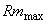 , (1)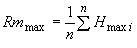 
где  - расстояние от высшей до низшей точки -й наибольшей неровности (черт.1);

 - число наибольших неровностей (не менее 5).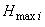 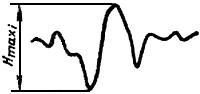 
Черт.1
 - наибольшая высота неровностей профиля, вычисленная по формуле (черт.2).
,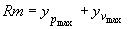 
где  - расстояние от средней линии профиля до высшей точки профиля в пределах базовой длины;

 - расстояние от средней линии профиля до низшей точки профиля в пределах базовой длины;

 - высота неровностей профиля по десяти точкам при отсчете от базовой линии, вычисленная по формуле (черт.2)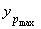 Черт.2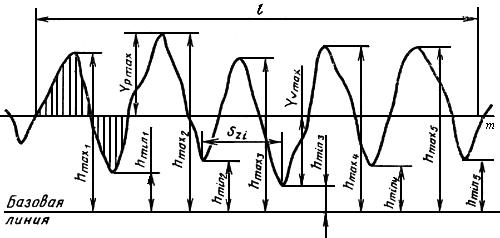 - отклонение профиля от средней линии; - базовая длина;  - расстояние от высшей точки
-го наибольшего выступа до линии, эквидистантной средней и непересекающей профиль;
- расстояние от низшей точки -ой наибольшей впадины до линии, эквидистантной средней 
и непересекающей профиль; - шаг -ой неровности по впадинам;  - средняя линия профиля

Черт.2, (2)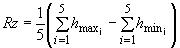 
или при отсчете от средней линии профиля, вычисляемой по формуле
,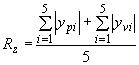 
где  - высота -го наибольшего выступа профиля;

 - глубина -й наибольшей впадины профиля.

 - среднее арифметическое абсолютных отклонений профиля, вычисленное по формуле (черт.3)
Черт.3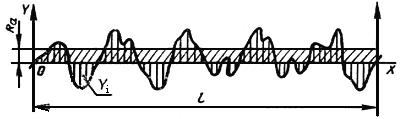 
 - отклонение профиля от средней линии; - базовая длина

Черт.3
 (3)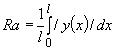 
или приближенно:
.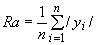 
 - средний шаг неровностей профиля по впадинам, вычисленный по формуле (черт.2) 
,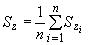 
где  - шаг -ой неровности по впадинам;

 - число шагов неровностей по впадинам.

Примечание. Параметр  является вспомогательным и применяется совместно с одним из параметров  или  .


Рекомендуемые границы применения параметров по видам обработки приведены в приложении 2. 

(Измененная редакция, Изм. N 1).7. Числовые значения параметров шероховатости , , ,  и  (наибольшие, номинальные значения или диапазоны значений) должны выбираться из табл. 1-3.

Таблица 1
Примечание. Подчеркнутые являются предпочтительными значениями.

Таблица 2
Примечание. Подчеркнутые являются предпочтительными значениями.

Таблица 38. Числовые значения параметров шероховатости ,  и  должны определяться на базовых длинах , устанавливаемых из соотношения значений параметров и базовой длины, приведенных в табл. 4 и 5.

Таблица 4Соотношение значений параметров ,  и базовой длины 

Таблица 5Соотношение значений параметра  и базовых длин 

При определении параметра  измерение  выполняется в пределах шага каждой из выбранных наибольших неровностей.

(Измененная редакция, Изм. N 1).
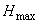 9. В технической документации на чертежах на детали и изделия при указании значений параметров должны быть оговорены случаи, когда ворсистость и мшистость на поверхности не допускаются.
10. Обозначения шероховатости поверхности на чертежах должны выполняться по ГОСТ 2.309-73.
11. Термины, используемые в стандарте, и их определения приведены в приложении 1 и ГОСТ 2789-73.
12. Методы определения параметров шероховатости - по ГОСТ 15612-85.

(Введен дополнительно, Изм. N 1).

ПРИЛОЖЕНИЕ 1 (справочное)ПРИЛОЖЕНИЕ 1 
Справочное

(Измененная редакция, Изм. N 1).

ПРИЛОЖЕНИЕ 2 (рекомендуемое). Предельные значения параметров шероховатостиПРИЛОЖЕНИЕ 2
Рекомендуемое

(Измененная редакция, Изм. N 1).



мкм мкм мкм мкм Значение параметров ,  и  Значение параметров ,  и  Значение параметров ,  и  Значение параметров ,  и  -1000100 10,0-800808,0-630636,3-500505,0-400404,0-320323,2-250252,5-20020-160016016,0-1250 12512,5 -мкм мкм мкм Значение параметра Значение параметра Значение параметра 10010,01,00808,00,80636,30,63505,00,50404,0-323,2-252,5-202,0-16,01,6-12,5 1,25-мм мм мм мм Значение параметра , ммЗначение параметра , ммЗначение параметра , ммЗначение параметра , мм-10,01,000,10-8,00,800,08-6,30,630,06-5,00,500,05-4,00,400,04-3,20,320,032-2,50,250,025-2,00,20--1,60,16-12,51,250,125-, , мкм, , мкм, , мкм, , мкм, ммОт2,5до160,8"16"502,5"51"1608"161"50025, мкм , мкм , мкм , мкм , ммОт0,5до3,20,8"3,3"12,52,5"12,6"1008,0ТерминОпределение1. Анатомические неровности древесиныНеровности обработанной поверхности древесины, образованные вскрытыми полостями сосудов или клеток2. Структурные неровностиНеровности поверхности плит и деталей, спрессованных из древесных частиц со связующим или без него, обусловленные формой, размерами и расположением этих частиц на поверхности3. Неровности упругого восстановленияНеровности, образующиеся в результате неодинаковой величины упругого восстановления после обработки режущим инструментом поверхностного слоя древесины на участках различной плотности и твердости4. Неровности разрушения древесиныНеровности, образующиеся в результате выколов и вырывов пучков волокон древесины5. РискиПо ГОСТ 2140-816. ВолнистостьПо ГОСТ 2140-817. ВорсистостьПо ГОСТ 2140-818. МшистостьПо ГОСТ 2140-819. Выступ профиляПо ГОСТ 25142-8210. Впадина профиляПо ГОСТ 25142-82Значения параметровЗначения параметровЗначения параметровЗначения параметровЗначения параметровМатериал, изделие и способ обработкиПараметр , мкмПараметры профиляПараметры профиляПараметры профиляПараметры профиля, мкм, мкм, мкм, 
мм Пиломатериалы хвойных пород после рамного распила500-1600----Пиломатериалы лиственных пород после рамного распила320-1000----Пиломатериалы после пиления дисковыми пилами40-800----Шпон лущеный50-320----Шпон строганый32-500----Древесина массивная, продольное фрезерование-16-25016-250-2,5-12,5Древесина и шпон шлифованные-250-12,510-1602,5-16Древесностружечные плиты шлифованные-12,5-500,010-4002,5-12,5Древесностружечные плиты нешлифованные-12,5-630,010-4002,5-16,00,1-2,5Древесноволокнистые плиты шлифованные-8,0-326,3-16,00,5-1,6Древесноволокнистые плиты нешлифованные-10-408-200,6-3,20,125-3,2